от 15.05.2019  № 520О внесении изменений в постановление администрации Волгограда от 06 сентября 2012 г. № 2655 «Об утверждении административного регламента предоставления муниципальной услуги «Предоставление сведений информационной системы обеспечения градостроительной деятельности» В соответствии с Градостроительным кодексом Российской Федерации, Федеральным законом от 27 июля 2010 г. № 210-ФЗ «Об организации предоставления государственных и муниципальных услуг», постановлением администрации Волгограда от 29 марта 2011 г. № 747 «Об утверждении Порядка разработки и утверждения административных регламентов предоставления муниципальных услуг», руководствуясь статьями 7, 39 Устава города-героя Волгограда, администрация ВолгоградаПОСТАНОВЛЯЕТ:  1. Внести в постановление администрации Волгограда от 06 сентября 2012 г. № 2655 «Об утверждении административного регламента предоставления муниципальной услуги «Предоставление сведений информационной системы обеспечения градостроительной деятельности» следующие изменения: 1.1. В наименовании, пункте 1 слова «Предоставление сведений информационной системы обеспечения градостроительной деятельности» заменить словами «Предоставление сведений, документов и материалов, содержащихся в государственной информационной системе обеспечения градостроительной деятельности».1.2. В административном регламенте предоставления муниципальной услуги «Предоставление сведений информационной системы обеспечения градостроительной деятельности», утвержденном указанным постановлением (далее – административный регламент):1.2.1. В наименовании слова «Предоставление сведений информационной системы обеспечения градостроительной деятельности» заменить словами «Предоставление сведений, документов и материалов, содержащихся в государственной информационной системе обеспечения градостроительной деятельности».1.2.2. В пункте 1.1 раздела 1 слова «Предоставление сведений информационной системы обеспечения градостроительной деятельности» заменить словами «Предоставление сведений, документов и материалов, содержащихся в государственной информационной системе обеспечения градостроительной деятельности».1.2.3. В разделе 2:1.2.3.1. В пункте 2.1 слова «Предоставление сведений информационной системы обеспечения градостроительной деятельности» заменить словами «Предоставление сведений, документов и материалов, содержащихся в государственной информационной системе обеспечения градостроительной деятельности».1.2.3.2. Пункт 2.2 изложить в следующей редакции:«2.2. Предоставление муниципальной услуги осуществляется администрацией Волгограда через МКУ «ГИЦ». МКУ «ГИЦ» является уполномоченной организацией, осуществляющей техническую поддержку и предоставление сведений, документов и материалов, содержащихся в государственной информационной системе обеспечения градостроительной деятельности (далее – уполномоченная организация).».1.2.3.3. Абзац второй пункта 2.3 изложить в следующей редакции:«предоставление заявителю сведений, документов и материалов, содержащихся в государственной информационной системе обеспечения градостроительной деятельности (далее – ГИСОГД);».1.2.3.4. Пункты 2.4, 2.5, 2.6 изложить в следующей редакции:«2.4. Срок предоставления заявителю сведений, документов и материалов, содержащихся в ГИСОГД, составляет не более 14 дней со дня поступления в Государственную информационную систему о государственных и муниципальных платежах, утвержденную приказом Федерального казначейства Министерства финансов Российской Федерации от 12 мая 2017 г. № 11н «Об утверждении Порядка ведения Государственной информационной системы о государственных и муниципальных платежах» (далее – ГИС ГМП), сведений, подтверждающих внесение заявителем платы за предоставление сведений, документов и материалов, содержащихся в ГИСОГД, либо со дня представления в уполномоченную организацию документа, подтверждающего внесение заявителем платы за предоставление сведений, документов и материалов, содержащихся в ГИСОГД.2.5. Правовые основания для предоставления муниципальной услуги.Предоставление муниципальной услуги осуществляется в соответствии со следующими нормативными правовыми актами:Конституция Российской Федерации («Российская газета» от 25 декабря 1993 г. № 237);Градостроительный кодекс Российской Федерации («Российская газета» от 30 декабря 2004 г. № 290; Собрание законодательства Российской Федерации от 03 января 2005 г. № 1 (часть 1), статья 16; «Парламентская газета» от 14 января 2005 г. № 5–6);Земельный кодекс Российской Федерации («Российская газета» от 30 октября 2001 г. № 211–212; Собрание законодательства Российской Федерации 
от 29 октября 2001 г. № 44, статья 4147; «Парламентская газета» от 30 октября 2001 г. № 204–205);Федеральный закон от 25 октября 2001 г. № 137-ФЗ «О введении в действие Земельного кодекса Российской Федерации» («Российская газета» 
от 30 октября 2001 г. № 211–212; Собрание законодательства Российской Федерации от 29 октября 2001 г. № 44, статья 4148; «Парламентская газета» 
от 30 октября 2001 г. № 204–205);Федеральный закон от 06 октября 2003 г. № 131-ФЗ «Об общих принципах организации местного самоуправления в Российской Федерации» («Российская газета» от 08 октября 2003 г. № 202; Собрание законодательства Российской Федерации от 06 октября 2003 г. № 40, статья 3822; «Парламентская газета» от 08 октября 2003 г. № 186);Федеральный закон от 29 декабря 2004 г. № 191-ФЗ «О введении в действие Градостроительного кодекса Российской Федерации» («Российская газета» от 30 декабря 2004 г. № 290; Собрание законодательства Российской Федерации от 03 января 2005 г. № 1 (часть 1), статья 17; «Парламентская газета» 
от 14 января 2005 г. № 5–6);Федеральный закон от 27 июля 2006 г. № 152-ФЗ «О персональных данных» («Российская газета» от 29 июля 2006 г. № 165; Собрание законодательства Российской Федерации от 31 июля 2006 г. № 31 (часть 1), статья 3451; «Парламентская газета» от 03 августа 2006 г. № 126–127);Федеральный закон от 27 июля 2010 г. № 210-ФЗ «Об организации предоставления государственных и муниципальных услуг» («Российская газета» от 30 июля 2010 г. № 168; Собрание законодательства Российской Федерации от 02 августа 2010 г. № 31, статья 4179);постановление Правительства Российской Федерации от 09 июня 2006 г. № 363 «Об информационном обеспечении градостроительной деятельности» («Российская газета» от 29 июня 2006 г. № 138; Собрание законодательства Российской Федерации от 19 июня 2006 г. № 25, статья 2725);Федеральный закон от 06 апреля 2011 г. № 63-ФЗ «Об электронной подписи» («Российская газета» от 08 апреля 2011 г. № 75; «Парламентская газета» от 08–14 апреля 2011 г. № 17; Собрание законодательства Российской Федерации от 11 апреля 2011 г. № 15, статья 2036);постановление Правительства Российской Федерации от 25 июня 2012 г. № 634 «О видах электронной подписи, использование которых допускается при обращении за получением государственных и муниципальных услуг» («Российская газета» от 02 июля 2012 г. № 148; Собрание законодательства Российской Федерации от 02 июля 2012 г. № 27, статья 3744);постановление Правительства Российской Федерации от 25 августа 2012 г. № 852 «Об утверждении Правил использования усиленной квалифицированной электронной подписи при обращении за получением государственных и муниципальных услуг и о внесении изменения в Правила разработки и утверждения административных регламентов предоставления государственных услуг» («Российская газета» от 31 августа 2012 г. № 200; Собрание законодательства Российской Федерации от 03 сентября 2012 г. № 36, статья 4903);постановление Правительства Российской Федерации от 26 марта 2016 г. № 236 «О требованиях к предоставлению в электронной форме государственных и муниципальных услуг» («Российская газета» от 08 апреля 2016 г. № 75; Собрание законодательства Российской Федерации от 11 апреля 2016 г. № 15, статья 2084; официальный интернет-портал правовой информации http://www.pravo.gov.ru, 05 апреля 2016 г.);приказ Министерства экономического развития и торговли Российской Федерации от 26 февраля 2007 г. № 57 «Об утверждении Методики определения размера платы за предоставление сведений, содержащихся в информационной системе обеспечения градостроительной деятельности» («Российская газета» от 16 мая 2007 г. № 101; «Бюллетень нормативных актов федеральных органов исполнительной власти» от 07 мая 2007 г. № 19);приказ Министерства регионального развития Российской Федерации 
от 30 августа 2007 г. № 85 «Об утверждении документов по ведению информационной системы обеспечения градостроительной деятельности» («Бюллетень нормативных актов федеральных органов исполнительной власти» от 03 марта 2008 г. № 9);приказ Федерального казначейства Министерства финансов Российской Федерации от 12 мая 2017 г. № 11н «Об утверждении Порядка ведения Государственной информационной системы о государственных и муниципальных платежах» (официальный интернет-портал правовой информации http://www.pravo.gov.ru, 25 июля 2017 г.);постановление Администрации Волгоградской области от 09 ноября 2015 г. № 664-п «О государственной информационной системе «Портал государственных и муниципальных услуг (функций) Волгоградской области» («Волгоградская правда» от 17 ноября 2015 г. № 175; официальный интернет-портал правовой информации http://www.pravo.gov.ru, 13 ноября 2015 г.);Устав города-героя Волгограда («Волгоградская газета» от 09 марта 2006 г. № 7);постановление администрации Волгограда от 15 мая 2012 г. № 1349 «Об утверждении Порядка ведения информационной системы обеспечения градостроительной деятельности на территории городского округа город-герой 
Волгоград» («Городские вести. Царицын – Сталинград – Волгоград» от 19 мая 2012 г. № 50);постановление администрации Волгограда от 29 декабря 2012 г. № 3726 «Об утверждении Перечня муниципальных услуг Волгограда, предоставляемых структурными подразделениями администрации Волгограда, муниципальными учреждениями Волгограда, подлежащих включению в реестр муниципальных услуг Волгограда и предоставляемых по принципу одного окна в многофункциональных центрах предоставления государственных и муниципальных услуг» («Городские вести. Царицын – Сталинград – Волгоград», от 24 января 2013 г. № 6);постановление администрации Волгограда от 29 августа 2013 г. № 1457 «О порядке формирования и ведения муниципальной информационной системы «Реестр муниципальных услуг (функций) Волгограда» («Городские вести. Царицын – Сталинград – Волгоград» от 05 сентября 2013 г. № 95); постановление администрации Волгограда от 11 сентября 2017 г. № 1462 «О внесении изменений в постановление администрации Волгограда от 29 декабря 2012 г. № 3726 «Об утверждении Перечня муниципальных услуг Волгограда, предоставляемых структурными подразделениями администрации Волгограда, муниципальными учреждениями Волгограда, подлежащих включению в реестр муниципальных услуг Волгограда» («Городские вести. Царицын – Сталинград – Волгоград» от 14 сентября 2017 г. № 103).2.6. Перечень документов, необходимых для предоставления муниципальной услуги:заявление;документ, удостоверяющий полномочия представителя физического или юридического лица (если обращается представитель);согласие на обработку персональных данных (для физического лица).Если для принятия решения о выдаче сведений, документов и материалов, содержащихся в ГИСОГД, необходима обработка персональных данных лица, не являющегося заявителем, и если в соответствии с действующим законодательством Российской Федерации обработка таких персональных данных может осуществляться с согласия указанного лица, при обращении за выдачей сведений, документов и материалов, содержащихся в ГИСОГД, заявитель дополнительно представляет документы, подтверждающие получение согласия указанного лица или его законного представителя на обработку персональных данных указанного лица. Документы, подтверждающие получение согласия, могут быть представлены в том числе в форме электронного документа. Действие настоящего абзаца не распространяется на лиц, признанных безвестно отсутствующими, и на разыскиваемых лиц, место нахождения которых не установлено уполномоченным федеральным органом исполнительной власти.Заявление от юридического лица оформляется на бланке организации.В заявлении указываются:организационно-правовая форма, наименование, место нахождения, контактные телефоны, адреса электронной почты (при наличии) (для юридического лица);фамилия, имя, отчество (последнее – при наличии), место жительства, данные документа, удостоверяющего личность, контактный телефон, адрес электронной почты (при наличии) (для физического лица);раздел ГИСОГД, запрашиваемые сведения, документы и материалы о развитии территории, застройке территории, земельном участке и объекте капитального строительства;формы и способы предоставления сведений, документов и материалов, содержащихся в ГИСОГД;подпись и расшифровка подписи.».1.2.3.5. Пункт 2.8 изложить в следующей редакции:«2.8. Основаниями для отказа в предоставлении муниципальной услуги являются:отсутствие документов, указанных в пункте 2.6 раздела 2 настоящего административного регламента;запрет в предоставлении сведений, документов и материалов, содержащихся в ГИСОГД, установленный в соответствии с действующим законодательством Российской Федерации, заявителю;отсутствие сведений, документов и материалов, содержащихся в ГИСОГД.».1.2.3.6. Абзац второй пункта 2.9 изложить в следующей редакции:«Общий размер платы рассчитывается исходя из объема запрашиваемых сведений, документов и материалов, содержащихся в ГИСОГД, с учетом размера платы за предоставление сведений, документов и материалов, содержащихся в ГИСОГД.».1.2.3.7. В абзаце четвертом пункта 2.12 после слова «отчества» дополнить словами «(последнее – при наличии)».1.2.4. В разделе 3:1.2.4.1. Пункт 3.1 изложить в следующей редакции:«3.1. Предоставление муниципальной услуги состоит из следующих административных процедур:прием и регистрация заявления;принятие решения о подготовке сведений, документов и материалов, содержащихся в ГИСОГД, либо уведомления о мотивированном отказе в предоставлении муниципальной услуги;подготовка и направление заявителю информации о размере платы за предоставление сведений, документов и материалов, содержащихся в ГИСОГД;подготовка сведений, документов и материалов, содержащихся в ГИСОГД, либо уведомления о мотивированном отказе в предоставлении муниципальной услуги;выдача (направление) сведений, документов и материалов, содержащихся в ГИСОГД, либо уведомления о мотивированном отказе в предоставлении муниципальной услуги.».1.2.4.2. В пункте 3.3, абзаце втором подпункта 3.3.2, подпункте 3.3.3 аббревиатуру «ИСОГД» заменить аббревиатурой «ГИСОГД».                 1.2.4.3. Пункты 3.4, 3.5, 3.6, 3.7 изложить в следующей редакции:«3.4. Подготовка и направление заявителю информации о размере платы за предоставление сведений, документов и материалов, содержащихся в ГИСОГД.3.4.1. Ответственный исполнитель определяет общий размер платы за предоставление сведений, документов и материалов, содержащихся в ГИСОГД, и направляет заявителю информацию о размере платы за предоставление сведений, документов и материалов, содержащихся в ГИСОГД, исходя из объема запрашиваемых сведений, документов и материалов.3.4.2. Информация о размере платы за предоставление сведений, документов и материалов, содержащихся в ГИСОГД, направляется заявителю способом, указанным в заявлении (по электронной почте или по телефону).3.4.3. Результатом административной процедуры является направление заявителю информации о размере платы за предоставление сведений, документов и материалов, содержащихся в ГИСОГД.3.4.4. Срок выполнения административной процедуры составляет один день.3.5. Подготовка сведений, документов и материалов, содержащихся в ГИСОГД, либо уведомления о мотивированном отказе в предоставлении муниципальной услуги.3.5.1. Ответственный исполнитель в рамках межведомственного взаимодействия направляет запрос в Федеральное казначейство для получения сведений, подтверждающих внесение заявителем платы за предоставление сведений, документов и материалов, содержащихся в ГИСОГД.3.5.2. После поступления в ГИС ГМП сведений, подтверждающих внесение заявителем платы за предоставление сведений, документов и материалов, содержащихся в ГИСОГД, либо при представлении в уполномоченную организацию документа, подтверждающего внесение заявителем платы за предоставление сведений, документов и материалов, содержащихся в ГИСОГД, ответственный исполнитель подготавливает указанные сведения, документы и материалы.3.5.3. При наличии оснований для отказа в предоставлении муниципальной услуги, указанных в пункте 2.8 раздела 2 настоящего административного регламента, ответственный исполнитель подготавливает уведомление о мотивированном отказе в предоставлении муниципальной услуги.3.5.4. Ответственный исполнитель передает подготовленные сведения, документы и материалы, содержащиеся в ГИСОГД, либо уведомление о мотивированном отказе в предоставлении муниципальной услуги на согласование начальнику отдела, затем на подпись руководителю уполномоченной организации.3.5.5. Результатом административной процедуры является подготовка сведений, документов и материалов, содержащихся в ГИСОГД, либо уведомления о мотивированном отказе в предоставлении муниципальной услуги.3.5.6. Срок выполнения административной процедуры составляет:для подготовки сведений, документов и материалов, содержащихся в ГИСОГД, – не более восьми дней;для подготовки уведомления о мотивированном отказе в предоставлении муниципальной услуги – не более пяти дней.3.5.7. При поступлении заявления через ГКУ ВО «МФЦ» сведения, документы и материалы, содержащиеся в ГИСОГД, либо уведомление о мотивированном отказе в предоставлении муниципальной услуги направляются с сопроводительным реестром в адрес ГКУ ВО «МФЦ» не позднее следующего дня после их подписания.3.6. Выдача (направление) сведений, документов и материалов, содержащихся в ГИСОГД, либо уведомления о мотивированном отказе в предоставлении муниципальной услуги.3.6.1. Сведения, документы и материалы, содержащиеся в ГИСОГД, либо уведомление о мотивированном отказе в предоставлении муниципальной услуги выдаются заявителю лично под подпись в уполномоченной организации или в ГКУ ВО «МФЦ».3.6.2. Результатом административной процедуры является выдача заявителю лично по месту обращения сведений, документов и материалов, содержащихся в ГИСОГД, либо уведомления о мотивированном отказе в предоставлении муниципальной услуги.3.6.3. Срок выполнения административной процедуры составляет один день.3.7. Информация о предоставленных сведениях, документах и материалах, содержащихся в ГИСОГД, фиксируется в ГИСОГД.».1.2.4.4. Приложение к административному регламенту изложить в следующей редакции:«Приложениек административному регламенту предоставления муниципальной услуги «Предоставление сведений, документов и материалов, содержащихся в государственной информационной системе обеспечения градостроительной деятельности», утвержденному постановлением администрации Волгограда от 06 сентября 2012 г. № 2655БЛОК-СХЕМАпредоставления муниципальной услуги«Предоставление сведений, документов и материалов, содержащихся в государственной информационной системе обеспечения градостроительной деятельности» (далее – муниципальная услуга)Департамент по градостроительству и архитектуре администрации Волгограда»2. Муниципальному казенному учреждению «Городской информационный центр» обеспечить внесение соответствующих изменений в государственную информационную систему «Региональный реестр государственных и муниципальных услуг (функций) Волгоградской области» и контроль за обновлением сведений об услугах на Едином портале государственных и муниципальных услуг (функций) (www.gosuslugi.ru), официальном портале Губернатора и Администрации Волгоградской области (www.volgograd.ru), официальном сайте администрации Волгограда в информационно-телекоммуникационной сети Интернет (www.volgadmin.ru).3. Настоящее постановление вступает в силу со дня его официального опубликования.4. Контроль за исполнением настоящего постановления возложить на 
руководителя аппарата главы Волгограда Алтухова Е.А.Глава Волгограда                                                                                     В.В.Лихачев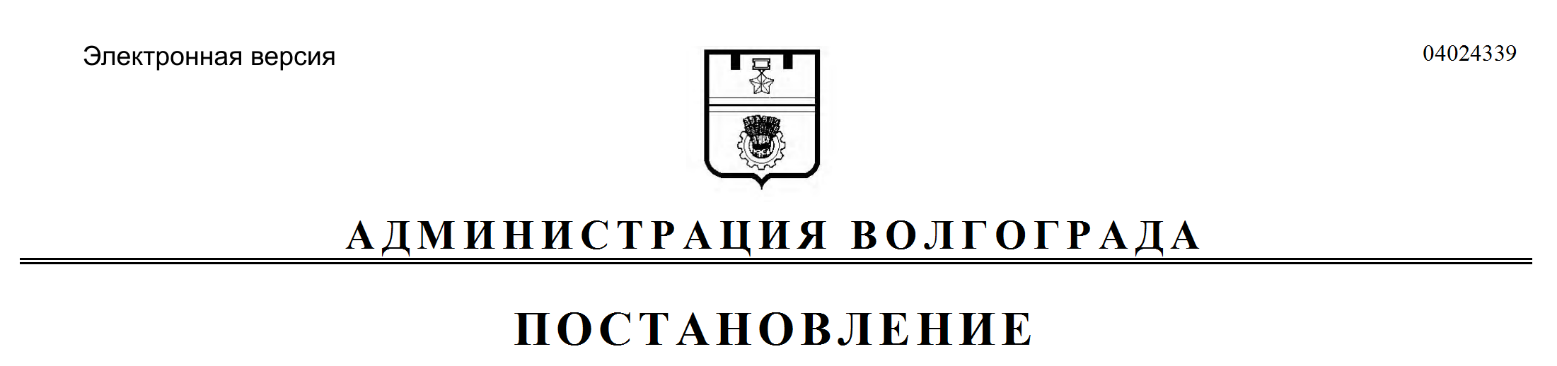 